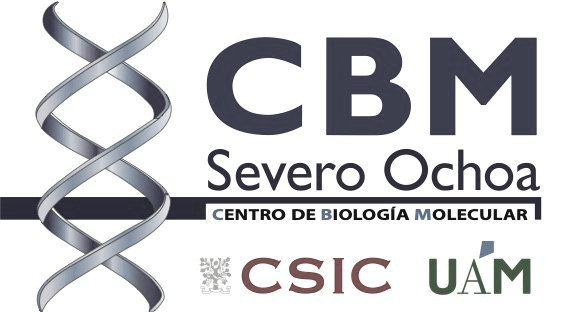 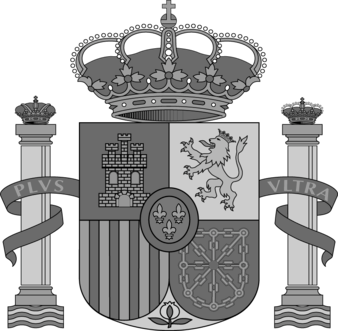 PROGRAMA DE DOCTORADO EN BIOCIENCIAS MOLECULARESNombre del Director de Tesis y CargoCERTIFICA  que nombre y apellidos del alumno ha asistido al SEMINARIO celebrado el día fecha impartido por nombre del ponente con título “Título del seminario“Este evento está dentro del Ciclo de Seminarios del Centro de Biología Molecular Severo Ochoa.Madrid a día de mes de añoFdo.  Nombre Director de Tesis